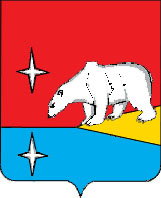 СОВЕТ  ДЕПУТАТОВ  ГОРОДСКОГО ОКРУГА ЭГВЕКИНОТР Е Ш Е Н И ЕО наградах Главы городского округа ЭгвекинотВ целях поощрения граждан, коллективов предприятий, организаций  и  учреждений,  политических, общественных и религиозных  объединений, внесших существенный вклад в развитие экономики и производства, строительства, культуры, науки и искусства, образования и воспитания, здравоохранения, местного самоуправления, отличившихся при охране жизни и прав граждан, осуществлении благотворительной деятельности, и за  иные заслуги перед городским округом Эгвекинот, Совет депутатов городского округа Эгвекинот		Р Е Ш И Л:Утвердить  Положение  о  наградах  Главы  городского округа Эгвекинот         согласно приложению 1 к настоящему решению.Утвердить  Положение  о  Почетной  грамоте  Главы  городского округа           Эгвекинот  согласно приложению 2 к настоящему решению.Утвердить  Положение  о  Благодарности  Главы  городского округа Эгвекинот  согласно приложению 3 к настоящему решению.Признать утратившими силу решение Совета депутатов Иультинского муниципального района  от   26 июля  2007 года № 145 «О наградах главы   Иультинского муниципального района».Настоящее решение обнародовать в местах, определенных Уставом городского    округа Эгвекинот, и разместить на официальном сайте Администрации городского   округа Эгвекинот в информационно-телекоммуникационной сети «Интернет».Настоящее  решение  вступает в силу со дня его обнародования.Контроль за исполнением настоящего решения возложить на заместителя Главы Администрации – начальника организационно-правового Управления Администрации  городского округа Эгвекинот Спиридонову И.Л.Положение  о  наградах  Главы  городского округа ЭгвекинотНаграды  Главы  городского округа Эгвекинот являются  поощрениями  для граждан Российской Федерации, коллективов  предприятий, организаций  и  учреждений,  политических, общественных,  религиозных  объединений,  расположенных  или  осуществляющих  свою  деятельность  на  территории  городского округа Эгвекинот,  за  большой  вклад  в  экономическое,  социальное  и  культурное  развитие  городского округа Эгвекинот.За  особые отличия и существенный вклад  в  развитие  городского округа Эгвекинот наград  Главы  городского округа Эгвекинот могут  быть  удостоены  граждане других государств и лица  без  гражданства.Наградами  Главы  городского округа Эгвекинот являются:	-  Почетная  грамота  Главы  городского округа Эгвекинот;	-  Благодарность  Главы  городского округа Эгвекинот.Документы  о  поощрении  наградами  Главы  городского округа Эгвекинот оформляются  в  письменной  форме  в  коллективах  предприятий, организаций  и  учреждений,  расположенных  или  осуществляющих  свою  деятельность  на  территории  городского округа Эгвекинот,  а  также   политическими,  общественными  или  религиозными  объединениями,  подписываются  руководителем,  заверяются  печатью  и  предоставляются  для  рассмотрения  Главе  городского округа Эгвекинот.В адрес Главы городского округа Эгвекинот направляются  следующие  документы:	а)  ходатайство  о  награждении;	б) характеристика кандидата на награждение;	в)  сведения о лице, представляемом к награде, по форме, прилагаемой к настоящему Положению.Ходатайство о награждении направляется Главе городского округа Эгвекинот заблаговременно, не позднее  15 дней до наступления срока награждения.В случае нарушения сроков подачи документов, ходатайство о награждении может быть отклонено.Решение о награждении Почетной грамотой, вынесении Благодарности принимается Главой городского округа Эгвекинот и оформляется распоряжением Главы городского округа Эгвекинот.Вручение  награды  Главы  городского округа Эгвекинот производится  непосредственно  награжденному.  При  наличии  уважительной  причины,  по  которой  личное  присутствие  награжденного  невозможно,  награда  может  быть  передана  его  представителю.Вручение  наград  Главы  городского округа Эгвекинот производится в  торжественной обстановке   Главой  городского округа Эгвекинот или, по поручению Главы городского округа Эгвекинот, иным  должностным  лицом Администрации городского округа Эгвекинот.В  случае  утраты  наград  Главы  городского округа Эгвекинот, дубликаты  не  выдаются.По ходатайству руководителя предприятия, организации, учреждения,  политического, общественного,  религиозного  объединения  может  быть  выдан  документ,  подтверждающий  поощрение наградой Главы городского округа Эгвекинот.     2Изготовление,  учёт, хранение  наград  Главы  городского округа Эгвекинот,  регистрацию  награжденных,  оформление  и  ведение  наградной  документации,  а  также  иную  деятельность  по  материально-техническому  обеспечению  оформления  и  вручения  наград  Главы  городского округа Эгвекинот осуществляет  организационно-правовое Управление Администрации городского округа Эгвекинот.Сведения о лице, представляемом к награде Главы городского округа ЭгвекинотПоложение о  Почетной  грамоте  Главы  городского округа ЭгвекинотПочетная  грамота  Главы  городского округа Эгвекинот (далее – Почетная  грамота)  учреждается  для  награждения  граждан, предприятий, организаций  и  учреждений,  политических, общественных,  религиозных  объединений за  плодотворную  деятельность,  направленную  на  достижение экономического, социального и культурного благополучия городского округа Эгвекинот,  осуществление  мер  по  обеспечению  законности,  прав  и  свобод  граждан.Основаниями  для  награждения  Почетной  грамотой  являются:	-  достижения  в  реализации  социальных  и  экономических  программ  Чукотского  автономного  округа  на  территории  городского округа Эгвекинот;- успехи, достигнутые в муниципальном управлении;- заслуги в совершенствовании деятельности  органов  местного  самоуправления;	-высокое профессиональное мастерство, значительные  трудовые,  производственные  достижения,  многолетний  добросовестный  труд  на  предприятиях,  в  учреждениях  и  организациях  городского округа Эгвекинот;	- заслуги  в  культуре,  науке и искусстве,  физической  культуре  и  спорте,  образовании и воспитании,  просвещении,  охране  здоровья,  жизни  и прав  граждан;- достижения в развитии экономики, производства, строительства;- осуществление благотворительной деятельности;- активное  участие  в  общественно значимых мероприятиях городского округа Эгвекинот.  Почётной грамотой награждаются:1) органы местного самоуправления при условии значительного вклада в развитие городского округа Эгвекинот;2) коллективы предприятий, организаций  и  учреждений независимо от форм собственности и ведомственной принадлежности при условии значительного вклада в развитие городского округа Эгвекинот и в честь юбилейных дат со дня их образования          (5 лет, 10 лет и последующие 5 лет);3) работники предприятий, организаций  и  учреждений:а) за многолетний добросовестный труд, высокие профессиональные достижения в соответствующей отрасли или сфере деятельности, производственные показатели и в связи с профессиональными праздниками;б) за  личный вклад в развитие городского округа Эгвекинот, обеспечение охраны жизни и здоровья граждан и  в связи с юбилеями (50 лет, 55 лет и каждые последующие         5 лет), а также в связи с выходом на пенсию;4) граждане Российской Федерации, проживающие на территории городского округа Эгвекинот, граждане других государств и лица без гражданства за особые отличия и личный вклад в развитие городского округа Эгвекинот;5) личный состав учреждений Вооруженных Сил Российской Федерации, Федеральной службы безопасности, Министерства внутренних дел, других формирований, отдельные военнослужащие, сотрудники противопожарной службы за образцовое исполнение служебного долга, особые заслуги в деле укрепления безопасности, защиты прав, жизни и здоровья граждан;6) члены политических, общественных, религиозных объединений за активное участие   в   социально   значимой   и   общественно-полезной   деятельности   на  территориигородского округа Эгвекинот.2Ходатайство  о  награждении  Почетной  грамотой  подается  в установленные сроки  предприятием, организацией  и  учреждением независимо  от  форм  собственности,  политическим, общественным и  религиозным  объединением на  имя  Главы  городского округа Эгвекинот с  указанием  конкретных  заслуг  и  достижений  представляемых  к  награждению  за  подписью  соответствующего  руководителя.Проект  распоряжения  Главы городского округа Эгвекинот о награждении     Почётной грамотой готовится структурным подразделением организационно-правового Управления Администрации  городского округа Эгвекинот.Почётная  грамота  вручается  Главой городского округа Эгвекинот  или,  по  поручению Главы городского округа Эгвекинот,  иным  должностным  лицом   Администрации городского округа Эгвекинот.Лицам,  удостоенным  Почетной  грамоты,  одновременно вручается  денежное  вознаграждение  в  размере  3000  (трех  тысяч)  рублей  без  учета  подоходного  налога.Лица, награжденные Почетной грамотой, могут представляться к награждению повторно, но не ранее чем через три года после предыдущего награждения.Положение  о  Благодарности  Главы  городского округа ЭгвекинотБлагодарность  Главы городского округа Эгвекинот (далее – Благодарность)  объявляется  гражданам  за  многолетний  добросовестный  труд,  выполнение  конкретных  производственных  заданий,  образцовое  исполнение  служебного  долга,  большой  личный  вклад в  развитие  городского округа Эгвекинот, активное  участие  в  проведении  особо  значимых  мероприятий,  иные  заслуги,  а  также  в  связи  с  юбилейными  датами.Благодарность  может  быть  объявлена  коллективу  предприятия, организации и учреждения, осуществляющему деятельность на территории городского округа Эгвекинот,   за  высокие  производственно-экономические  показатели,  ощутимый  вклад  в  развитие  отрасли,  в  том  числе  в  связи  с  юбилейными  датами.Ходатайство  о вынесении  Благодарности  подается  в  установленные сроки  предприятием, организацией  и  учреждением независимо  от  форм  собственности на  имя  Главы  городского округа Эгвекинот с  указанием  конкретных  заслуг  и  достижений  представляемых  к  награждению  за  подписью  соответствующего  руководителя.Проект  распоряжения  Главы городского округа Эгвекинот о  вынесении Благодарности готовится  структурным подразделением организационно-правового Управления Администрации  городского округа Эгвекинот.Благодарность  вручается  Главой городского округа Эгвекинот  или,  по  поручению   Главы городского округа Эгвекинот,  иным  должностным  лицом   Администрации городского округа Эгвекинот.Лицам,  отмеченным Благодарностью,  одновременно вручается  денежное  вознаграждение  в  размере  1000  (одна  тысяча)  рублей без  учета  подоходного  налога.Лица, отмеченные Благодарностью, могут представляться к награждению повторно, но не ранее чем через один год после предыдущего награждения.от  31 октября 2017 г.№ 332  п. ЭгвекинотГлавагородского округа ЭгвекинотР.В. КоркишкоПредседатель Совета депутатов                 городского округа ЭгвекинотА.А. КолесниковПРИЛОЖЕНИЕ  1к решению Совета депутатов городского округа Эгвекинотот 31 октября 2017г. № 332ПРИЛОЖЕНИЕк Положению о наградах Главы городского округа ЭгвекинотФ. И. О. полностьюДата рожденияПаспортные данныеДомашний адресИННСНИЛСПРИЛОЖЕНИЕ  2к решению Совета депутатовгородского округа Эгвекинотот 31 октября 2017г. № 332ПРИЛОЖЕНИЕ  3к решению Совета депутатовгородского округа Эгвекинотот 31 октября 2017г. № 332